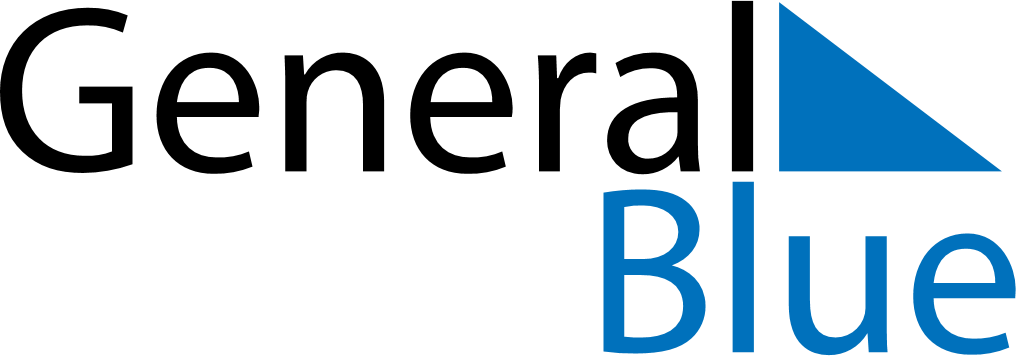 Weekly CalendarFebruary 3, 2019 - February 9, 2019Weekly CalendarFebruary 3, 2019 - February 9, 2019Weekly CalendarFebruary 3, 2019 - February 9, 2019Weekly CalendarFebruary 3, 2019 - February 9, 2019Weekly CalendarFebruary 3, 2019 - February 9, 2019Weekly CalendarFebruary 3, 2019 - February 9, 2019SundayFeb 03MondayFeb 04MondayFeb 04TuesdayFeb 05WednesdayFeb 06ThursdayFeb 07FridayFeb 08SaturdayFeb 096 AM7 AM8 AM9 AM10 AM11 AM12 PM1 PM2 PM3 PM4 PM5 PM6 PM